2023 Music Performance — Solo Subject Assessment Advice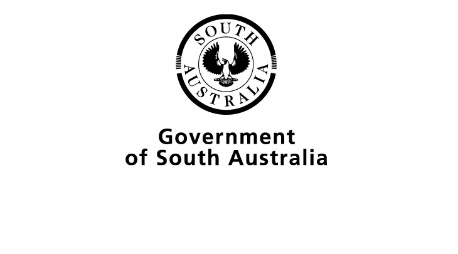 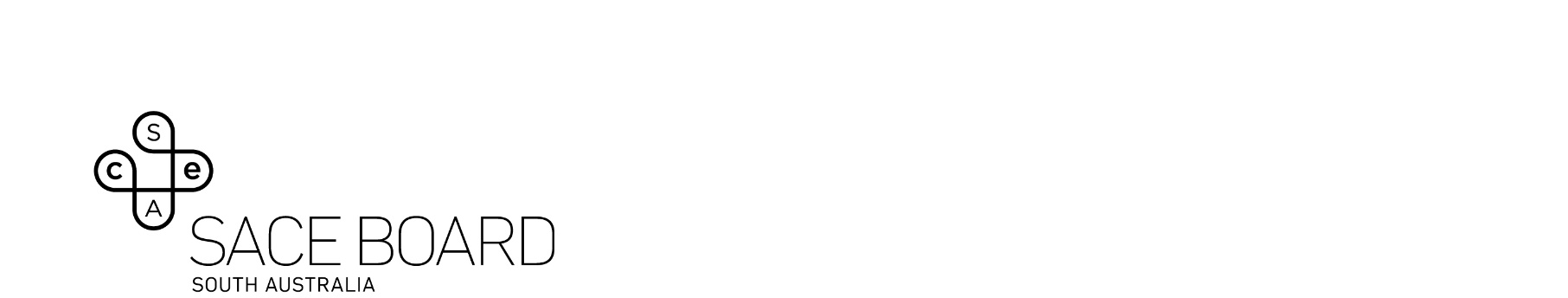 OverviewSubject assessment advice, based on the 2023 assessment cycle, gives an overview of how students performed in their school and external assessments in relation to the learning requirements, assessment design criteria, and performance standards set out in the relevant subject outline. They provide information and advice regarding the assessment types, the application of the performance standards in school and external assessments, and the quality of student performance.Teachers should refer to the subject outline for specifications on content and learning requirements, and to the subject operational information for operational matters and key dates.School AssessmentTeachers can improve the moderation process and the online process by:thoroughly checking that all grades entered in school online are correctchecking that PSR grades are consistent with uploaded teacher mark/comment sheetsensuring that all files are accurately labelled and uploaded for each studentincluding performance notes sheets in the moderation materials for each individual studentselecting repertoire that enables the student to demonstrate skills specifically aligned to those of a soloist, not as an ensemble memberfilming so that all aspects of the technique used by the student are visible; items such as music stands should not obscure the performerensuring satisfactory balance in recordings, so that the student can be clearly heard over the accompaniment.Assessment Type 1: PerformanceStudents present a solo performance, or set of performances, of a single work or a set of works by one or more composers.Teachers can elicit more successful responses by:selecting repertoire that enables the student to present works that appropriately align with their technical and musical capabilitiesselecting musical works that are soloistic in nature, i.e. students perform the predominant solo part in the musicThe more successful responses commonly:delivered a thoroughly prepared performance characterised by fluency and cohesivenessdisplayed consistent focus on all musical facets throughout the performanceexhibited consistent control over tone, dynamics, articulation, breathing and phrasingdemonstrated a high level of musicianship in presenting a variety of techniquesmaintained a confident level of engagement with the audience, coupled with appropriate stage etiquetteif performing with an accompanist, worked collaboratively with the accompanist.The less successful responses commonly:included performances that were under-preparedperformed repertoire that was beyond the scope of the student’s technical leveldemonstrated inconsistent technique and fluency within the performance of the repertoirepresented works that limited students’ ability to demonstrate a variety of techniques or stylesshowed a partial understanding of the stylistic aspects of the repertoireprepared repertoire that was simplistic in naturepresented a part of an ensemble work as a solo performanceused backing tracks as accompaniment that included the solo part.Assessment Type 2: Performance and DiscussionFor this assessment type students present a solo performance or set of performances to a maximum of 6–8 minutes, of a single work or a set of works by one or more composers. This assessment also includes a discussion of key musical elements of the chosen repertoire, with a critique of strategies to improve and refine the student’s performance to a maximum of 800 words if written, 4 minutes as an oral presentation, or the multimodal equivalent.Teachers should take note of the differences in the discussion points between the two performance subjects (Ensemble and Solo). Refer to the subject outline for further details.Teachers can elicit more successful responses by:selecting repertoire that allows for an in-depth level of analysisensuring that the focus of the Discussion is on musical elements — particularly analysis of structure and style, and practice strategies developed by the student to improve and refine their performance(s)marking all the student’s evidence for the assessment type holistically. Components of the task, such as the discussion, are not weighted, and specific features of assessment design criteria can be applied to evidence in one or more components.The more successful responses commonly:demonstrated a high level of technique and confidence within the performance(s)demonstrated considered stage presence, performing with poise and fluency whilst engaging with their repertoireincluded a discussion that focused on the analysis of a variety of musical elements in detail showed evidence of their understanding through relevant examples and annotations using bar numbers to contextualise the analysisaddressed structural and stylistic elements of the chosen repertoire within the discussionaddressed practice strategies used to develop and prepare their performance within the discussionincluded consistent, accurate, and highly effective use of musical terminologyclearly featured students in performances recorded on video.The less successful responses commonly:did not submit the discussiondid not include refinements and strategies developed to improve their skills, technique or accuracy within the performancesubmitted discussions that focused more on evaluative or descriptive features rather than analytical informationdid not use appropriate musical terminology within the discussionfocused on a limited number of musical elements within the discussion (e.g. intonation, lyrics, dynamics)did not elaborate on practice strategies used by the student in the development and preparation of their performancelacked technical fluency and stylistic understanding within the performance of the work(s)included performances that did not allow the student to demonstrate a variety of techniques and skills.External AssessmentTeachers can elicit more successful responses by:including musical scores relevant to the chosen repertoireensuring an evaluation is submitted for each student. The focus of the evaluation should be on performance preparation, critique of their performance and aspects of stage presencemarking all the student’s evidence for the external assessment AT3 holistically. There is no specific weighting for the evaluation.Assessment Type 3: Performance PortfolioFor this assessment type students present a solo performance or set of performances to a maximum of 6–8 minutes, of a single work or a set of works by one or more composers. This assessment also includes an evaluation of their learning journey to a maximum or 500 words if written, 3 minutes as an oral presentation, or the multimodal equivalent.Teachers should ensure students understand the differences between the purpose of the discussion in Assessment Type 2, and the evaluation in Assessment Type 3. The discussion focuses on analytical and stylistic features of the repertoire (RM1), and practice techniques used to develop and refine the performance given in Assessment Type 2. The evaluation in Assessment Type 3 focuses on an evaluation and critique of the final performance and the learning undertaken throughout the year (RM2).The more successful responses commonly:demonstrated a high level of technical facility and stylistic understanding within the performancereflected a high level of energy and focus throughout the performancedemonstrated sophisticated control of tone and a wide variety of dynamics and articulations within the performanceperformed repertoire which enabled the student to display a range of techniques and musical interpretationdemonstrated insight into key musical elements, critiquing skills, accuracy, and technique of the chosen repertoire within the evaluationaddressed how their preparation throughout their study influenced their final performancecritically evaluated their stage presence and engagement as a performercompleted the evaluation soon after the performance had occurred.The less successful responses commonly:did not submit the evaluationpresented ensemble parts to a backing track that were outside the scope of the subject (i.e. presenting an ensemble performance as a solo performance)demonstrated limited use of dynamic contrast, a variety of articulations and a range of tone colourslacked technical fluency and accuracy within the performancesubmitted evaluations that made statements without providing supporting evidence or exampleslacked attention to detail of musical indications marked on the score (where provided)made limited use of musical terminology in relation to the elements of musicdid not address how their preparation influenced their final performance for the assessmentonly evaluated their stage presence, engagement and confidence as a performerlacked detail or omitted a critique of skills relating to accuracy and technique within the Evaluationincluded irrelevant, extensive biographical details about the composer/original recording artist.